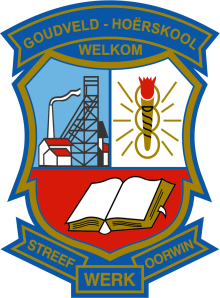 IQMS MASTER FILEINDEXCollective agreement 5 of 2005School improvement planList of SDT membersMinutes of SDT meetingsProgramme of SDT meetingsAttendance register (aducators / training / workshop)List of educators and their DSG’sTimetable / schedule for lesson observation (baseline evaluation)Evidence od DSG providing mentoring and supportList of intervention programmesTimetable / schedule for summative evaluationSummative evaluation scoresModeration of scoresAnalysis of scoresAnnual report